2023 г.Конкурсное задание разработано экспертным сообществом и утверждено Менеджером компетенции, в котором установлены нижеследующие правила и необходимые требования владения профессиональными навыками для участия в соревнованиях по профессиональному мастерству.Конкурсное задание включает в себя следующие разделы:1. ОСНОВНЫЕ ТРЕБОВАНИЯ КОМПЕТЕНЦИИ	31.1. ОБЩИЕ СВЕДЕНИЯ О ТРЕБОВАНИЯХ КОМПЕТЕНЦИИ	31.2. ПЕРЕЧЕНЬ ПРОФЕССИОНАЛЬНЫХ ЗАДАЧ СПЕЦИАЛИСТА ПО КОМПЕТЕНЦИИ «Эксплуатация сервисных роботов»	31.3. ТРЕБОВАНИЯ К СХЕМЕ ОЦЕНКИ	101.4. СПЕЦИФИКАЦИЯ ОЦЕНКИ КОМПЕТЕНЦИИ	101.5. КОНКУРСНОЕ ЗАДАНИЕ	111.5.1. Разработка/выбор конкурсного задания	111.5.2. Структура модулей конкурсного задания (инвариант/вариатив)	122. СПЕЦИАЛЬНЫЕ ПРАВИЛА КОМПЕТЕНЦИИ	212.1. Личный инструмент конкурсанта	212.2. Материалы, оборудование и инструменты, запрещенные на площадке	223. Приложения	22ИСПОЛЬЗУЕМЫЕ СОКРАЩЕНИЯ1. ROS – Robot Operating System;2. IP - Internet Protocol address;3. Wi-Fi - Wireless Fidelity;4. ПО - программное обеспечение;5. IDE - Integrated Development Environment;6. SSH - Secure Shell;7. РТС – робототехническое средство1. ОСНОВНЫЕ ТРЕБОВАНИЯ КОМПЕТЕНЦИИ1.1. ОБЩИЕ СВЕДЕНИЯ О ТРЕБОВАНИЯХ КОМПЕТЕНЦИИТребования компетенции (ТК) «Эксплуатация сервисных роботов» определяют знания, умения, навыки и трудовые функции, которые лежат в основе наиболее актуальных требований работодателей отрасли. Целью соревнований по компетенции является демонстрация лучших практик и высокого уровня выполнения работы по соответствующей рабочей специальности или профессии. Требования компетенции являются руководством для подготовки конкурентоспособных, высококвалифицированных специалистов / рабочих и участия их в конкурсах профессионального мастерства.В соревнованиях по компетенции проверка знаний, умений, навыков и трудовых функций осуществляется посредством оценки выполнения практической работы. Требования компетенции разделены на четкие разделы с номерами и заголовками, каждому разделу назначен процент относительной важности, сумма которых составляет 100.1.2. ПЕРЕЧЕНЬ ПРОФЕССИОНАЛЬНЫХ ЗАДАЧ СПЕЦИАЛИСТА ПО КОМПЕТЕНЦИИ «Эксплуатация сервисных роботов»Перечень видов профессиональной деятельности, умений и знаний, и профессиональных трудовых функций специалиста (из ФГОС/ПС/ЕТКС.) и базируется на требованиях современного рынка труда к данному специалистуТаблица №1Перечень профессиональных задач специалиста1.3. ТРЕБОВАНИЯ К СХЕМЕ ОЦЕНКИСумма баллов, присуждаемых по каждому аспекту, должна попадать в диапазон баллов, определенных для каждого раздела компетенции, обозначенных в требованиях и указанных в таблице №2.Таблица №2Матрица пересчета требований компетенции в критерии оценки1.4. СПЕЦИФИКАЦИЯ ОЦЕНКИ КОМПЕТЕНЦИИОценка Конкурсного задания будет основываться на критериях, указанных в таблице №3:Таблица №3Оценка конкурсного задания1.5. КОНКУРСНОЕ ЗАДАНИЕОбщая продолжительность Конкурсного задания: 8 часовКоличество конкурсных дней: 3 дняВне зависимости от количества модулей, КЗ должно включать оценку по каждому из разделов требований компетенции.Оценка знаний участника должна проводиться через практическое выполнение Конкурсного задания. В дополнение могут учитываться требования работодателей для проверки теоретических знаний / оценки квалификации.1.5.1. Разработка/выбор конкурсного заданияКонкурсное задание состоит из 4 модулей, включает обязательную к выполнению часть (инвариант) – 3 модулей, и вариативную часть – 1 модуль. Общее количество баллов конкурсного задания составляет 57,2.Обязательная к выполнению часть (инвариант) выполняется всеми регионами без исключения на всех уровнях чемпионатов.Количество модулей из вариативной части, выбирается регионом самостоятельно в зависимости от потребностей работодателей региона в соответствующих специалистах. В случае если ни один из модулей вариативной части не подходит под запрос работодателя конкретного региона, то вариативный (е) модуль (и) формируется регионом самостоятельно под запрос работодателя. При этом, время на выполнение модуля (ей) и количество баллов в критериях оценки по аспектам не меняются (Приложение 3. Матрица конкурсного задания).1.5.2. Структура модулей конкурсного задания (инвариант/вариатив)Модуль А. Ввод робота в эксплуатациюВремя на выполнение модуля: 3 часаОписание модуля:Конкурсанту необходимо выполнить приемку нового сервисного робота для учебного класса образовательной организации. Перед началом выполнения задания модуля Конкурсант получает упаковку с роботом и сопроводительную документацию. В ходе проведения приемки робота Конкурсанту необходимо заполнить несколько документов:Акт о приеме (поступлении) оборудованияИнструкция по вводу робота в эксплуатациюНа основании проведенного приема и заполнения документов, конкурсанту необходимо принять решение, можно ли вводить выданного робота в эксплуатацию в учебном классе или его необходимо отправить поставщику на замену/доукомплектование заполнив Акт о приеме (поступлении) оборудования.Во время выполнения модуля, будет производиться оценка соблюдения Конкурсантом порядка на рабочем месте, расписания рабочего дня, а также коммуникации между Конкурсантом и экспертами.Конкурсант должен самостоятельно выполнить задание модуля.В сопроводительную документацию входят:Инструкция к роботу в формате онлайн (https://manual.turtlebro.ru/);Набор скетчей для проверки работоспособности оборудования: https://github.com/voltbro/ws-sroАкт о приеме (поступлении) оборудования (Приложение № 5/ Приложение №9);Инструкция по вводу робота в эксплуатацию (Приложение № 6/ Приложение №10)Запроса на доукомплектование (Приложение №7/ Приложение №11);Имя wi-fi сети полигона и доступ к ней (SSID: FieldBase_2.4G/ FieldBase_5G, password: profi-reg-2024) Акт о приеме (поступлении) оборудования необходимо заполнять на протяжении всего модуля.Инструкция по вводу робота в эксплуатацию заполняться только во время сдачи модуляЗадание модуля:А1. Прием робототехнического комплектаВ начале работы Конкурсант получает у организаторов упаковку с роботом. Для приемки робота необходимо выполнить следующие действия:Распаковать робота и проверить комплектацию;Заполнить соответствующие разделы акта о приёме оборудования. В случае неполной комплектации в текстовом редакторе составить запрос на доукомплектование, используя форму Запроса на доукомплектование, и продемонстрировать этот запрос техническому эксперту;Настроить подключение робота к сети полигона;Настроить имя хоста робота на имя вида turtlebroXX, где XX номер, написанный на наклейке робота;Заполнить раздел «Сетевая информация» инструкции по вводу робота в эксплуатацию.А2. Проверка базовой информации роботаПосле подключения робота к сети полигона, Конкурсанту необходимо получить базовую информацию о конфигурации/установленном ПО на роботе и внести её в раздел «Базовая информация» инструкции по вводу робота в эксплуатацию.А3. Проверка технических характеристик роботаКонкурсанту необходимо получить технические характеристики элементов робота и внести их в раздел «Технические характеристики» инструкции по вводу робота в эксплуатацию.А4. Проверка работоспособности роботаКонкурсанту необходимо проверить, что составные части сервисного робота работоспособны в соответствии с заявленной задачей и заполнить раздел «Работоспособность оборудования» инструкции по вводу робота в эксплуатацию. Для проверки работоспособности светодиодной подсветки, кнопок D22-D25 и связи контроллера расширения с ROS можно использовать набор скетчей (см. сопроводительную документацию)Модуль Б. Сервисная диагностика и обслуживание роботаВремя на выполнение модуля: 5 часов Описание модуля:Необходимо провести регулярное сервисное обслуживание и проверку робота.Во время выполнения модуля будет производиться оценка соблюдения Конкурсантом порядка на рабочем месте, расписания рабочего дня, а также коммуникации между Конкурсантом и экспертами.Сопроводительные ссылки:https://github.com/voltbro/ws_serv_bСопроводительная документация:Обобщенный план производственного помещения (Приложение №13)Директория с логами для выполнения задания находится в директории /home/pi/.ros_ws/log/Задание модуля:Б1. Обновление версии сервисных пакетовПо требованию производителя некоторые сервисные пакеты по результатам прошлой проверки необходимо откатить к определенной прошлой версии, которая хранится в одном из прошлых коммитов репозитория. Необходимо посмотреть в локальном репозитории список коммитов и выбрать тот, в котором версия пакета, соответствует требуемой.Необходимо произвести следующие действия:Продемонстрировать процесс получение списка всех коммитов пакета ws_serv_b;Продемонстрировать обновление пакета ws_serv_b к версии 0.0.7;Продемонстрировать запуск обновленного диагностического скрипта launch-файлом в пакете ws_serv_b;Продемонстрировать параметр конфигурации (configuration checksum), полученный в результате работы скрипта.При сдаче демонстрация пунктов данного модуля происходит в строгой последовательности!Б2. Сервисная работа с bag файлами роботаВ ходе ежедневного осмотра производственного помещения робот-инспектор обнаружил превышение регламентной температуры на нескольких производственных станках. После обнаружения неисправностей, робот отправил bag файл с последним циклом обследования территории. Необходимо проанализировать присланный bag файл и указать на плане следующую информацию:Точное месторасположение неисправных приборов (координаты и области на карте);Зафиксированную температуру на неисправных приборах.Комплектация робота-инспектора:Робот TurtleBro;Комплектом расширения для сборки полезной нагрузки "Робот-инспектор": тепловизор AMG88хх 8x8 Thermal Camera Sensor, сигнальная лампа;Дополнительное программное обеспечение: мета-пакет turtlebro_extraПакет, входящий в состав мета-пакета turtlebro_extra – пакет для работы с комплектом расширения "Робот-инспектор": https://github.com/voltbro/turtlebro_extra/tree/master/turtlebro_overheat_sensorМодуль В. Проведение ремонтных работ сервисного роботаВремя на выполнение модуля: 2 часВ1. Ремонтные работыСогласно техническому регламенту обслуживания сервисного робота пришло время для замены кабелей подключения. Необходимо произвести изготовление и замену обоих кабелей для подключения моторов к роботу. Необходимо произвести следующие действия:Произвести демонтаж старых кабелей подключения (необходимо передать их техническому эксперту);Изготовить новые кабели подключения. После изготовления кабеля необходимо передать его на проверку техническому специалисту. Запрещено подключать не протестированный кабель!В2. Тестирование оборудованияПосле замены кабелей подключение необходимо провести тестирование моторов и энкодеров:Продемонстрировать процесс тестирования моторов.Продемонстрировать процесс тестирования энкодеров на моторах.Модуль Г. Проведение рабочих испытаний модернизированного робота с поиском и устранением неисправностейВремя на выполнение модуля: 4 часа Описание модуля:В данном модуле Конкурсанту необходимо проверить работоспособность основных функций робота: автономная навигация и патрулирование. Также Конкурсанту необходимо провести диагностику робота на наличие неисправностей. Неисправности могут быть как программные, так и физические, за исключением вмешательства в плату TurtleBoard и Raspberry Pi.После нахождения неисправностей, их необходимо устранить и заполнить журнал технического обслуживания (Приложение №8 / №12). Запрещается перезаписывать образ операционной системы!Во время выполнения модуля будет производиться оценка соблюдения Конкурсантом порядка на рабочем месте, расписания рабочего дня, а также коммуникации между Конкурсантом и экспертами.Используемые пакеты:Пакет навигации: https://github.com/voltbro/turtlebro_navigationМетапакет turtlebro_extra для робота TurtleBro:https://github.com/voltbro/turtlebro_extraЗадание на модуль:Г1. Проверка автономной навигации на роботеНеобходимо произвести следующие действия:Продемонстрировать запуск на роботе пакета для автономной навигации;Продемонстрировать запуск RViz и движение робота при помощи указания целей в RViz на примере не менее 2-х целей;Продемонстрировать созданную карту в RViz;Продемонстрировать копирование файла-изображения карты и конфигурационного файла с робота в папку maps пакета turtlebro_navigation.При сдаче демонстрация пунктов данного модуля происходит в строгой последовательности! Г2. Проверка функции патрулированияЗадания текущего подмодуля необходимо выполнять в строгой последовательности!Необходимо настроить робота для осуществления патрулирования по полигону:Продемонстрировать файл с координатами для патрулирования;Продемонстрировать запуск пакета патрулирования;Продемонстрировать работу патрулирования (не менее 2-х циклов), включая выполнения задания:Начало патрулирования;Пауза в патрулирование; Возобновление патрулирования;Остановку патрулирования и завершение работы пакета патрулирования.Состояние заряда аккумулятора во время сдачи модуля лежит в зоне ответственности участника. 2. СПЕЦИАЛЬНЫЕ ПРАВИЛА КОМПЕТЕНЦИИОбязательная запись экрана рабочего стола компьютера конкурсанта во время сдачи конкурсного задания.Обязательная видеофиксация одним из оценивающих экспертов зачётной сдачи задания на полигоне конкурсантом.Конкурсантам запрещено использование социальных сетей (VK, Одноклассники, Мой Мир и прочее). В случае нарушения – обнуление заработанных баллов и досрочное завершение модуля, в котором было выявлено нарушениеКонкурсантам запрещается использовать облачные хранилища (Google Диск, Яндекс.Диск, Dropbox и прочее). В случае нарушения – обнуление заработанных баллов и досрочное завершение модуля, в котором было выявлено нарушениеКонкурсантам запрещено пользоваться мессенджерами (WhatsApp, Telegram, Viber и прочее). В случае нарушения – обнуление заработанных баллов и досрочное завершение модуля, в котором было выявлено нарушение.Конкурсантам запрещено пользоваться любыми чат-ботами (ChatGPT, YandexGPT и т.д.). В случае нарушения – обнуление заработанных баллов и досрочное завершение модуля, в котором было выявлено нарушение.2.1. Личный инструмент конкурсантаТип тулбокса: неопределенный (можно привезти оборудование по списку, кроме запрещенного). Характеристики элементов тулбокса можно найти в Инфраструктурном листе.Состав тулбокса:Ящик для инструментов;Цифровой мультиметр;Пинцет;Кусачки диагональные;Мини кусачки антистатические;Длинногубцы;Инструмент для зачистки проводов;Обжимной инструмент XH2.54 AWG28-22 (0.08-0.5mm2);Набор отверток;Ключ гаечный;Картридер microSD – USB;microSD карта;Стяжки;Набор монтажных проводов, 6 цветов (катушка), тип НВ4-0,2;Измерительная рулетка.2.2. Материалы, оборудование и инструменты, запрещенные на площадкеЗапрещено нахождение у конкурсантов: мобильных телефонов, проводных/беспроводных наушников, смарт-часов, фитнесс-браслетов.Конкурсантам запрещается приносить флэшки и иные устройства для записи и хранения информации.Конкурсантам запрещается приносить на соревнование любые заранее подготовленные программы и библиотеки.Организаторы соревнований имеет право запретить использование любых предметов, которые будут сочтены не относящимися к обслуживанию сервисных роботов, или же могущими дать участнику несправедливое преимущество.3. ПриложенияПриложение №1 Описание компетенцииПриложение №2 Инструкция по заполнению матрицы компетенцииПриложение №3 Матрица конкурсного заданияПриложение №4 Инструкция по охране труда по компетенции «Эксплуатация сервисных роботов».Приложение №5 Акт о приеме (поступлении) оборудования (Win)Приложение №6 Инструкция по вводу робота в эксплуатацию (Win)Приложение №7 Запрос на доукомплектование (Win)Приложение №8 Журнал технического обслуживания сервисного робота TurtleBro (Win)Приложение №9 Акт о приеме (поступлении) оборудования (Ubuntu)Приложение №10 Инструкция по вводу робота в эксплуатацию (Ubuntu)Приложение №11 Запрос на доукомплектование (Ubuntu)Приложение №12 Журнал технического обслуживания сервисного робота TurtleBro (Ubuntu)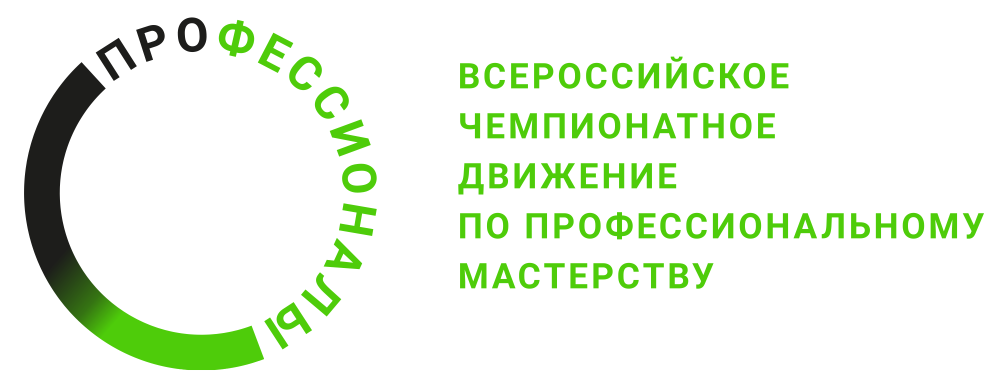 № п/пРазделВажность в %1Организация рабочего пространства, безопасность, менеджмент и профессиональная коммуникация12,001Специалист должен знать и понимать:регламентирующие документы в области охраны труда и безопасности жизнедеятельности;порядок работы, хранения, и обслуживания оборудования с учетом наличия подвижных частей опасных для жизни и здоровья человека;важность соблюдения техники безопасности и аккуратности при работе с оборудованием и информацией;особенности безопасной эксплуатации оборудования;способы организации и проведения сервисных работ;следовать предписаниям в области охраны труда и безопасности жизнедеятельности;методы планирования и определения приоритетов;важность точной работы, проверки выполненной работы, а также внимания к деталям во всех аспектах своей работы;важность организации труда в соответствии с методиками; важность управления собственным профессиональным развитием;технический язык, присущий компетенции и технологии;стандарты, касающиеся осуществления связи с клиентами, членами группы и другими лицами;особенности построение технических запросов на ремонт и/или замену оборудования;стратегии решения проблем;принципы коммуникации с сервисными службами;принципы коммуникации со службой поддержки.12,001Специалист должен уметь:поддерживать безопасную рабочую среду; определять и применять подходящие персональные защитные средства с учетом наличия на роботах подвижных частей опасных для жизни и здоровья человека; выбирать, применять и обслуживать инструментарий и оборудование в соответствии с правилами техники безопасности; планировать свою работу для достижения максимальной эффективности и поддерживать чистоту на рабочем месте; регулярно планировать и корректировать планы в соответствии с изменяющимися приоритетами; работать эффективно и регулярно оценивать результаты своего труда;применять средства личной защиты при монтаже коммуникационного оборудования;использовать исследования в области решения проблем и продолжать профессиональное совершенствование;демонстрировать эффективные и всеобъемлющие методы получения знаний;демонстрировать энтузиазм в области внедрения новых методов, систем, быть готовым к изменениям;поддерживать связь с помощью устных, письменных и электронных средств, чтобы обеспечивать ясность, результативность и эффективность;использовать стандартный набор коммуникационных технологий;обсуждать с другими сложные технические принципы и способы их применение;объяснять сложные технические принципы и способы применения неспециалистам;реагировать на запросы заказчика напрямую и косвенно;владеть английским языком;выстраивать продуктивные рабочие отношения, основанные на позитивном мышлении и дружелюбии;конструктивно вести себя в конфликтных ситуациях;положительно реагировать на конструктивную критику;оперативно реагировать на возникающие проблемы и вопросы;соблюдать общую и личную дисциплину.12,002Нормативно-техническая и сопроводительная документация сервисного РТС7,002Специалист должен знать и понимать:спектр и назначение документации, имеющейся как в бумажном, так и в электронном виде;стандарты, касающиеся выполнения отчетов в штатных и исключительных ситуациях, в устной, письменной и электронной формах;цели и методы ведения и предоставления отчетности, включая финансовую отчетность;процесс использования рабочей документации сервисного робота;процесс оформления актов приема оборудования;процесс оформления актов выполненных работ;сроки и процесс оформления отчета проверки оборудования;правила оформления журнал проведения работ с сервисным роботом;нормативы амортизации оборудования для заполнения графика планового ремонта;правила и сроки графиков осмотров оборудования;манипуляции, указанные в карте ремонта оборудования;паспорт роботизированного оборудования (внутренний);процесс оформления акта о проведении ремонта;инструкцию по эксплуатации сервисного робота;методические материалы по эксплуатации оборудования.7,002Специалист должен уметь:читать, понимать и находить необходимые технические данные и инструкции в документации в любом доступном формате;организовывать сбор информации и подготавливать документацию по требованию заказчика;читать, понимать и исправлять схемы, чертежи и документацию, включая: электрические схемы, рабочие инструкции;разрабатывать график План планового ремонта (ППР) для организаций проведения ремонтных работ;применять правила и стандарты различных видов обслуживания на производстве;работать с документацией и поиском решений возникающих проблем в интернете;соответствие стандартам, способы и виды отчетов, которые используются для проверки результатов на соответствие этим стандартам;заполнять Журналы, карты ремонта, паспорта роботизированного оборудования;заполнять акты приема оборудования;заполнять и оформлять отчеты, используя офисное программное обеспечение;применять проектную и нормативную документацию при монтаже коммуникационного оборудования;разрабатывать методические пособия и программы обучения.7,003Введение в эксплуатацию сервисного РТС18,003Специалист должен знать и понимать:Номенклатуру и принцип действия составных частей сервисного робота;Инструкции по эксплуатации используемого оборудования в объеме, необходимом для выполнения задания согласно профилю деятельности работодателя;основы электротехники;основы автоматики18,003Специалист должен уметь:следовать инструкциям производителя оборудования в целях установки, администрирования и настройки;устанавливать, конфигурировать и тестировать прикладные пакеты для ROS и Linux;определять, выбирать и использовать надлежащий контрольно-измерительный инструмент;пользоваться измерительным инструментом;тестировать общие эксплуатационные характеристики сервисного робота по каждому согласованному критерию надежной работы;18,004Сервисное обслуживание и поддержка ПО сервисного РТС21,004Специалист должен знать и понимать:Возможности используемой системы управления версиями и вспомогательных инструментальных программных средств;Установленный регламент использования системы управления версиями;Типы и форматы сообщений об ошибках, предупреждений;Способы использования технологических журналов, форматы и типы записей журналов;Основные виды диагностических данных проверки работоспособности компьютерного программного обеспечения и способы их представления21,004Специалист должен уметь:Использовать выбранную систему управления версиями;Использовать вспомогательные инструментальные программные средства для обработки исходного текста программного кода;Выполнять действия, соответствующие установленному регламенту используемой системы управления версиями;Осуществлять коммуникации с заинтересованными сторонами;Интерпретировать сообщения об ошибках, предупреждения, записи технологических журналов;Выявлять ошибки в программном коде;Выявлять недостающую информацию для выполнения тестирования ПО в заданном объеме;Составлять отчет о выполнении тестирования ПО21,005Диагностика и ремонт неисправного сервисного РТС20,005Специалист должен знать и понимать:технологию и последовательность диагностически-ремонтных работ робототехнических комплексов;технологию и последовательность пусконаладочных работ робототехнических комплексов;технологии анализа функционирования датчиков физических величин, дискретных и аналоговых сигналовтехнологию монтажа оборудования робототехнических комплексов;управляющее программное обеспечение от производителя;взаимосвязь программы, действий машинного оборудования и систем;аналитические методы обнаружения неисправностей;методы и альтернативы осуществления регулировки и ремонта;порядок подготовки оборудования к монтажу робототехнических комплексов;типовую программную архитектуру робототехнических комплексов;20,005Специалист должен уметь:производить установку оборудования и осуществлять его регулировку;находить и документировать неисправности, используя подходящие аналитические методы;эффективно ремонтировать или изменять компонентытестировать каждую часть сервисного робота по согласованной инструкции по эксплуатации сервисного робота;тестировать общие эксплуатационные характеристики сервисного робота по каждому согласованному критерию надежной работы;проводить окончательные тестовые работы перед вводом оборудования в эксплуатацию.20,006Настройка и доработка ПО сервисного РТС22,006Специалист должен знать и понимать:основные нотации описания создания программного обеспечения;основные подходы к разработке и тестирования программного обеспечения;основные подходы к созданию алгоритмов поведения роботов;основные подходы к настройке и программированию конечных автоматов;основы автоматизированной теории управления;основы скриптового языка программирования bash;основы языков программирования Python / Cpp;базовые алгоритмы дистанционного управления;основные алгоритмы систем автономной навигации;основные алгоритмы систем компьютерного зрения;основы администрирования ОС Linux;основы программирования скриптов под OC Linux;основы администрирования Robot Operating System;основы установки, настройки и конфигурирования пакетов операционных и мета-операционных систем;системы контроля версий официальной документации на робототехнические комплексы в целом и на соответствующие компоненты и модули;принципы сборки и настройки прикладных пакетов;принципы работы систем контроля версий (VCS).22,006Специалист должен уметь:следовать инструкциям производителя программного обеспечения в целях установки, администрирования и настройки;применять стандартные алгоритмы при установке, настройке и администрировании программного обеспечения и оборудования;самостоятельно модифицировать алгоритмы установки, настройки и администрирования программного обеспечения и оборудования для достижения поставленных перед специалистом задач;решать сложные вопросы установки, настройки и администрирования самостоятельно и независимо следую инструкциям производителя программного обеспечения и оборудования;устанавливать, конфигурировать и тестировать прикладные пакеты для ROS и Linux;работать с популярными системами контроля версий (GitHub, BitBucket, SourceForge и т.д.);оптимизировать работу компонентов и модулей робототехнических комплексов в соответствии с технической документацией;конфигурировать алгоритмы управления робототехническими комплексами (автономной навигации, компьютерного зрения и т.д.);разрабатывать программы для микропроцессоров оборудования и устройств сопряжения, применяемых при модернизации робототехнических комплексовразрабатывать программное обеспечение для робототехнических комплексов в соответствии с техническим заданием.22,00Критерий/МодульКритерий/МодульКритерий/МодульКритерий/МодульКритерий/МодульКритерий/МодульИтого баллов за раздел ТРЕБОВАНИЙ КОМПЕТЕНЦИИРазделы ТРЕБОВАНИЙ КОМПЕТЕНЦИИAБВГРазделы ТРЕБОВАНИЙ КОМПЕТЕНЦИИ122228,00Разделы ТРЕБОВАНИЙ КОМПЕТЕНЦИИ250005,00Разделы ТРЕБОВАНИЙ КОМПЕТЕНЦИИ31300013,00Разделы ТРЕБОВАНИЙ КОМПЕТЕНЦИИ4010,400,611,00Разделы ТРЕБОВАНИЙ КОМПЕТЕНЦИИ5008210,00Разделы ТРЕБОВАНИЙ КОМПЕТЕНЦИИ600010,210,2Итого баллов за критерий/модульИтого баллов за критерий/модуль2012,41014,857,2КритерийКритерийМетодика проверки навыков в критерииАВвод робота в эксплуатациюОценивается умение конкурсантов выполнять приёмку нового робота, нахождение его базовой сервисной информации и проверка работоспособности основных узловБСервисная диагностика и обслуживание роботаОценивается умение конкурсантов проводить сервисную диагностику и обслуживание установленного ПОВПроведение ремонтных работ сервисного роботаОценивается умение проводить экстренные ремонтные работы робота, в случаях, когда это возможно выполнить без отправки робота производителю.ГПроведение рабочих испытаний модернизированного робота с поиском и устранением неисправностейОценивается умение проводить испытания установленного дополнительного оборудование на модифицированном сервисном роботе, а также умение в поиске и устранении заложенных неисправностей в сервисном роботе